ПРОГРАММА УЧЕБНО-МЕТОДИЧЕСКОГО ТРЕНИНГАОрганизатор: Гражданский центр Алматы (ОФ «Информационно-ресурсный центр), при поддержке НАО «Центр поддержки гражданских инициатив», а также при содействии Министерства информации и общественного развития Республики Казахстан Участники: Представители неправительственных организаций (НПО) города АлматыДата и время: 19 ноября 2019 г., 09.30 -12.30 ч.Место проведения: г.Алматы, ул. Жамбыла 114/85, конференц-зал Civil Center Almaty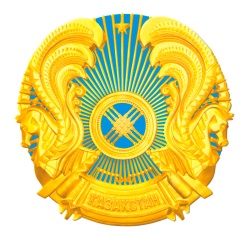 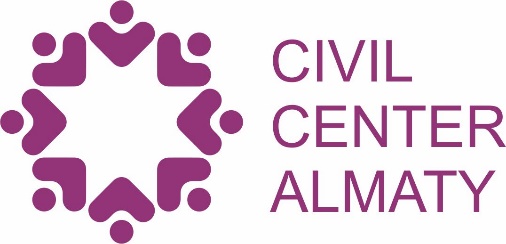 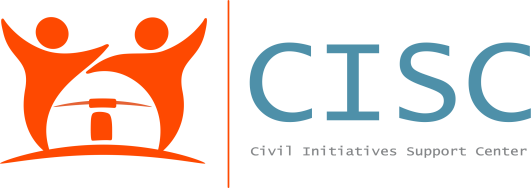 Министерство информации и общественного развития Республики КазахстанВРЕМЯТЕМАТренер/спикер09.00-09.30Регистрация участников	Формат проведения09.30-09.35Приветственное слово руководителя ОФ, с краткой информацией о проекте и предстоящих задачах «Civil Center Almaty»Кобеева А.О., директор ОФ «Информационно-ресурсный центр»09.35-09.40Введение. Знакомство. Цели и задачи тренинга. Программа. Ожидания участников.Наталья Янцен налоговый консультант, Международный бухгалтер (ICB), Внутренний аудитор (IFA)09.40-11.00Тема «Заполнение некоммерческими организациями годовой декларации за 2018 год»Правила составления налоговой отчетности «Декларация по корпоративному подоходному налогу (форма 100.00)»Пояснение по заполнению декларации (форма 100.00);Наталья Янцен налоговый консультант, Международный бухгалтер (ICB), Внутренний аудитор (IFA)11.00-11.15Перерыв на кофе-брейкПерерыв на кофе-брейк11.15-12.20Заполнение Декларации по КПН (форма 100.00) за 2018 год (практическое занятие)Наталья Янцен налоговый консультант, Международный бухгалтер (ICB), Внутренний аудитор (IFA)12.20-12.30Вопросы-ответы;Наталья Янцен налоговый консультант, Международный бухгалтер (ICB), Внутренний аудитор (IFA)12.30-12.35Оценка и итоги семинара. Заполнение анкет обратной связи.  Дедович О.